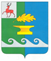 Сельский Совет Новосельского сельсовета  Вачского муниципального района Нижегородской областиРАСПОРЯЖЕНИЕОт 12.05.2020 г.					                                                           № 2   О переносе даты проведения публичных слушанийпо проекту планировки и межевания территории        В соответствии с Федеральным законом от 06.10.2003 № 131-ФЗ «Об общих принципах организации местного самоуправления в Российской Федерации», Указом Губернатора Нижегородской области от 13.03.2020 г. № 27 «О введении режима повышенной готовности» (с изменениями от 03.04.2020 № 50, от 17.04.2020 № 63, от 29.04.2020 № 73, от 11.05.2020 № 80), распоряжением Правительства Нижегородской области от 19.03.2020 № 234-р «Об организации режимов труда органов государственной власти, органов местного самоуправления, государственных и муниципальных учреждений, государственных и муниципальных предприятий, иных организаций, созданных для выполнения задач, поставленных перед государственными органами Нижегородской области в связи с необходимостью принятия мер по нераспространению новой коронавирусной инфекции (2019-nCoV)», с целью предупреждения возникновения и распространения коронавирусной инфекции:       1. Перенести дату проведения публичных слушаний по «Проекту планировки и межевания территории, расположенной в районе р.п. Вача, с. Новоселки, с. Казаково, с. Алтунино в Вачском районе Нижегородской области» в целях строительства канализационных сетей по объекту: «Реконструкция канализационно – очистных сооружений в р.п. Вача Вачского района Нижегородской области», с 15 мая 2020 г. на 15 июня 2020 года.      2. Данные публичные слушания провести в 14.00 часов 15 июня 2020 года в здании администрации Новосельского сельсовета по адресу: Нижегородская область, Вачский район, село Новоселки, ул. Ленина, д. 91.      3. Обнародовать настоящее распоряжение на территории Новосельского сельсовета.      4. Контроль за исполнением настоящего распоряжения возложить на постоянную комиссию по социальным вопросам, законности и местному самоуправлению.      Глава местного самоуправления                                               О.А. Сачкова